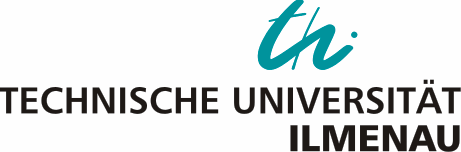 <Titel der Arbeit>
Bachelorarbeitzur Erlangung des akademischen GradesBachelor of Sciences des Studiengangs „Biotechnische Chemie“der Fakultät für Mathematik und NaturwissenschaftenVerfasser:			Vorname NachnameMatr.-Nr.:			Matrikelnummer
Betreuer: 			Titel Vorname Nachname			Titel Vorname Nachname (nur bei extern)Abgabetermin:
(wird vom Prüfungsausschuß ausgefüllt)Seitenränder: 	oben 2,5 cmunten 2,0 cmrechts 2,0 cmlinks 3,0 cmDIN A4einseitig bedrucktSchrift: Times New Roman oder Arial, 12pt 1,5facher ZeilenabstandBlocksatz wird empfohlenNummerierung beginnt mit der EinleitungUmfang:Bachelorarbeit  30 Seiten (±10%) Masterarbeiten 60 Seiten (±10%)Seitenzahlposition: Fußzeile zentriert oder rechtsbündigEinbandform: gebundenEidesstattliche ErklärungAnzahl der einzureichenden Exemplare: 4  